VSTUPNÍ ČÁSTNázev moduluSoftwary vhodné pro jednoduchou ploškovou animaci (Photoshop + After Effects)Kód modulu82-m-4/AD85Typ vzděláváníOdborné vzděláváníTyp modulu(odborný) teoreticko–praktickýVyužitelnost vzdělávacího moduluKategorie dosaženého vzděláníM (EQF úroveň 4)Skupiny oborů82 - Umění a užité uměníKomplexní úlohaObory vzdělání - poznámky82-41-M/17 Multimediální tvorbaDélka modulu (počet hodin)12Poznámka k délce moduluPlatnost modulu od30. 04. 2020Platnost modulu doVstupní předpokladyPhotoshop – moduly zabývající se rastrovou grafikou (např M63–68) JÁDRO MODULUCharakteristika moduluCílem modulu je animace ve Photoshopu v kombinaci s After Effects z grafické softwarové sady Adobe. Žáci se naučí ovládat animační osu ve Photoshopu transformovat vlastní kresby, koláže nebo fotografie do loutek ploškové animace (včetně rekvizit i pozadí). Žák pomocí importu do After Effects rozhýbá postavičky do animovaných sekvencí, propojí je s rekvizitami a umístí do připravných scén.     Po absolvování modulu žák ovládá přípravu výtvarného materiálu ve Photoshopu. Porozumí animační ose Photoshopu a zvládne i základní animační techniky v After Effects až po výsledný rendering do filmového formátu prostřednictvím Adobe Encoder. Žák je připraven vytvořit krátké animované sekvence reprezentující dovednost potřebnou pro další tvůrčí projekty.    Očekávané výsledky učeníŽák:vytváří ve Photoshopu postavičky, rekvizity a pozadí (naskenované, kresbou na tabletu, koláží, editací autorských fotografií apod.)pracuje s vrstvami, přehledně je organizuje a pojmenováváorientuje se v použití animační osy ve Photoshopu a možnosti vytvářet v ní krátké, limitované animované sekvencepoužívá import PSD souborů s pozadím, postavami a rekvizitami tak, aby s nimi mohl neomezeně pracovat v After Effectsv After Effects vytváří kompozice (Compositions), nastavuje podle potřeby jejich parametry, zejména rozměr, framerate apod. orientuje se v principu a účelu nestingu (zanořování animovaných detailů do větších animovaných objektů)používá vlastnosti objektů (position, rotation, opacity, tranform atd.), využívá je k sestavení a animování figurekpoužívá některé pomocné animační pluginy, například Pin Toolsestavuje krátké animované sekvence z postav s rekvizitami a s pozadímexportuje animace použitím Adobe Media Encoder do různých obecně používaných formátů videaObsah vzdělávání (rozpis učiva)Obsahové okruhy učiva:Tvorba postaviček, rekvizit a pozadí ve Photoshopu (doporučuje se využít autorských výtvarnch materiálů a fotografií z dřívějška)Příprava objektů na animaci formou ploškové animace (rozdělení do vrstev, začištění přesahů atd.)Nácvik animování v časové ose Photoshopu (limitované možnosti)Seznámení s prostředím After Effects (vysvětlení rozhraní, formátů, nastavení compositions, animačních a jiných nástrojů)Import pozadí, rekvizit a postaviček After Effects (správné nastavení importu, organizace importovaného)Composition Nesting, principy zanořených animací, ovládání vlastností objektů (rotation, position, scale, opacity…)Pin Tool a jeho nasazení pro měkkou animaciPředstavení důležitých efektů, například rozostření, barevné korekce atd.Sestavování komponent do animovaných sekvencíExport hotových sekvencí přes Adobe Media Encoder (porozumění nastavení exportních parametrů)Učební činnosti žáků a strategie výukyStrategie učení: ve výuce se doporučuje kombinovat níže uvedené metody výuky.metody SLOVNÍ – MONOLOGICKÉ: Výklad, vysvětlování, popis (Seznamování s animačními nástroji Photoshopu a kompletně s After Effects)metody NÁZORNĚ-DEMONSTRAČNÍ: Pozorování a předvádění (tamtéž)metody NÁZORNĚ-DEMONSTRAČNÍ: Instruktáž a DOVEDNOSTNĚ-PRAKTICKÉ: grafické a výtvarné činnosti (V první fázi tvorby ve Photoshopu, je možné buď kreslit na tabletu, nebo editovat starší digitální nebo digitalizované výtvarné práce, dokonce vlastní fotografie, ale žádný externí materiál z internetu!)metoda heuristická (pokus omyl) ve všech fázích, kdy si žáci osvojují práci v softwarech PSD a AE.metoda SLOVNÍ – DIALOGICKÁ: Dialog se uplatní během konzultací učitele s žákem, kterému pomáhá s ovládacími prvky SW.Specifikace samostatné práce:samostatná práce obsahuje následující cvičenípozadí pro animacirekvizity a figury ovládání rozhraní After Effectsnesting compositionsPin Tool / ovládnutí měkké animaceParametrické animováníExport Učební činnosti žáků:tvorba postaviček, rekvizit a pozadí ve Photoshopupříprava objektů na animaci formou ploškové animace (rozdělení do vrstev, začištění přesahů atd.)nácvik animování v časové ose Photoshopu (limitované možnosti)seznámení s prostředím After Effects (vysvětlení rozhraní, formátů, nastavení compositions, animačních a jiných nástrojů)import pozadí, rekvizit a postaviček After Effects (správné nastavení importu, organizace importovaného)composition Nesting, principy zanořených animací, ovládání vlastností objektů (rotation, position, scale, opacity…)Pin Tool a jeho nasazení pro měkkou animacipředstavení důležitých efektů, rozostření, barevné korekcesestavování komponent do animovaných sekvencíexport hotových sekvencí přes Adobe Media EncoderZařazení do učebního plánu, ročník2.ročníkVÝSTUPNÍ ČÁSTZpůsob ověřování dosažených výsledkůÚstní forma zkoušenízákladní pojmy a terminologiePraktická forma zkoušení:samostatná práce žáků
	tvorba plošek a pozadíanimování v After Effectsexport hotových sekvencíKaždá fáze je hodnotitelná a lze ověřit. Figurky, rekvizity a pozadí musí mít specifické vlastnosti (rozložení do vrstev, vykrojení z pozadí, pojmenované vrstvy). Během animování v AE musí ovládnout nesting, animaci prostřednictvím parametrů a nástoj Pin Tool. Ověření exportu je prokazatelné dle odevzdaných požadovaných sekvencí ve správném formátu, animované, fungující.V rámci výuky jsou ověřovány především praktiické dovednosti formou samostatné práce.Ověřované okruhy:pozadí pro animacirekvizity a figury ovládání rozhraní After Effectsnesting compositionsPin Tool / ovládnutí měkké animaceParametrické animováníExport Kritéria hodnoceníprospěl – neprospělSeznam civčení / kritérium splněníprospělpozadí pro animaci / výtvarná úroveň, správné proporce pro daný účel, velikost rozlišení, RGBrekvizity a figury /  výtvarná úroveň, vykrojené z pozadí, pojmenované oddělené vrstvyovládání rozhraní After Effects / (posoudí pedagog na základě pozorování žákova úsilí)nesting compositions / ovládnutí klíčového principu zanořených animacíPin Tool / ovládnutí měkké animaceParametrické animování / ovládání animace pomocí parametrů (position, scale, rotation, opacity atd.)Export / ovládání exportu do aktuálního filmového média (například H264)hranice úspěšnosti zkoušky:50 % správných výstupůneprospěl:žák nedokončí dílo a není schopen správně projít procesem tvorbyDoporučená literaturaMEYER, Trish a Chris MEYER. Adobe After Effects: výukový průvodce tvorbou videoefektů a animací. Brno: Computer Press, 2009. ISBN 978-80-251-2500-7.PERKINS, Chad. After Effects: nejužitečnější postupy a triky. Brno: Computer Press, 2011. ISBN 978-80-251-3571-6.CAPLIN, Steve. 100% Photoshop: vytváříme úchvatnou grafiku bez potřeby jediné fotografie. Brno: Computer Press, 2012. ISBN 978-80-251-3708-6. ​​​​​​FAULKNER, Andrew a Conrad CHAVEZ. Adobe Photoshop CC: oficiální výukový kurz. Přeložil Tomáš SLAVÍČEK. Brno: Computer Press, 2016. ISBN 978-80-251-4741-2.KELBY, Scott. Tipy a triky pro Photoshop. Přeložil Jakub GONER. Brno: Computer Press, 2018. ISBN 978-80-251-4928-7.PoznámkyObsahové upřesněníOV RVP - Odborné vzdělávání ve vztahu k RVPMateriál vznikl v rámci projektu Modernizace odborného vzdělávání (MOV), který byl spolufinancován z Evropských strukturálních a investičních fondů a jehož realizaci zajišťoval Národní pedagogický institut České republiky. Autorem materiálu a všech jeho částí, není-li uvedeno jinak, je Pavel Trnka. Creative Commons CC BY SA 4.0 – Uveďte původ – Zachovejte licenci 4.0 Mezinárodní.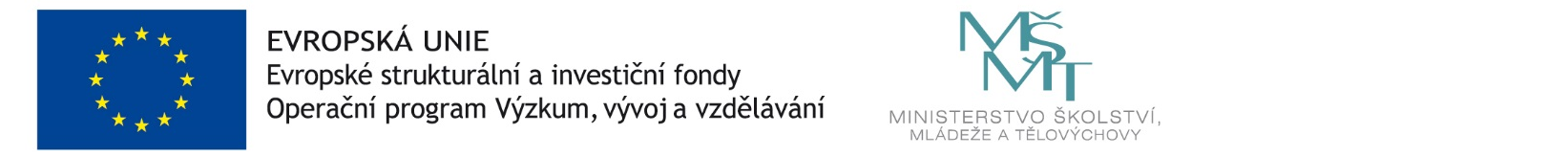 